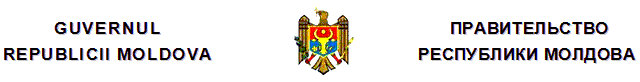 ПОСТАНОВЛЕНИЕоб инициировании переговоров по проекту Соглашения между Правительством Республики Молдова и Правительством Республики Литва о конверсии и взаимном признании водительских удостоверений№ 423  от  08.04.2016Мониторул Офичиал № 100-105/476 от 15.04.2016* * *Правительство ПОСТАНОВЛЯЕТ:1. Принять к сведению проект Соглашения между Правительством Республики Молдова и Правительством Республики Литва о конверсии и взаимном признании водительских удостоверений.2. Инициировать переговоры по проекту Соглашения между Правительством Республики Молдова и Правительством Республики Литва о конверсии и взаимном признании водительских удостоверений.
__________
Hotгrоrile Guvernului
423/08.04.2016 Hotгrоre pentru iniюierea negocierilor asupra proiectului Acordului dintre Guvernul Republicii Moldova єi Guvernul Republicii Lituania privind conversiunea єi recunoaєterea reciprocг a permiselor de conducere //Monitorul Oficial 100-105/476, 15.04.2016ПРЕМЬЕР-МИНИСТРПавел ФИЛИПКонтрасигнуют:зам. премьер-министра,министр иностранных дел и европейской интеграцииАндрей ГАЛБУРминистр информационных технологий и связиВасиле БОТНАРЬ№ 423. Кишинэу, 8 апреля 2016 г.№ 423. Кишинэу, 8 апреля 2016 г.